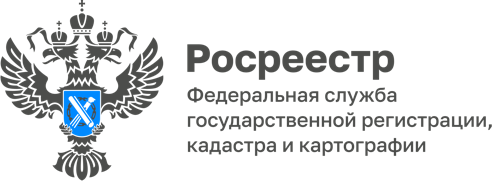 ПРЕСС-РЕЛИЗ26.01.2023О чем узнали студенты Института географии Алтайского госуниверситета на экскурсии в архив реестровых дел и документов ГФДЗВ день всех студентов, 25 января, специалисты алтайского Росреестра и филиала ППК «Роскадастр» по Алтайскому краю пригласили студентов профильного направления  Алтайского госуниверситета на экскурсию в архив реестровых дел и документов государственного фонда данных (ГФДЗ).О чем рассказали студентам:Первое, что ГФДЗ - это архив землеустроительной документации, геодезической и картографической продукции, которая изготавливается при проведении землеустройства, а затем передается на бессрочное хранение, а архив реестровых дел – это архив правоустанавливающих и кадастровых дел.Второе, что собранные в Архиве документы уникальны - для их создания привлекались специалисты разных квалификаций, поэтому многие имеют научное значение и практическое применение. Еще студентам рассказали о 200-летней истории ГФДЗ, а так же о том, как и кем формировался краевой архив реестровых дел и землеустроительной документации в конце 90х годов. Ну и самая интересная практическая часть: в чем практическая польза архивов, включая статистику, например такую: «В прошлом году по обращениям заинтересованных лиц специалисты архива ГФДЗ по Алтайскому краю выдали 2246 копии, а из архива реестровых дел - 98 880 (!)».Как рассказала Светлана Заварыкина, специалист 1 разряда отдела ведения ЕГРН краевого Росреестра (одна из тех, кто стоял у истоков зарождения архива в 1998 году), - «изначально в архиве работало 17 человек, которые ежедневно принимали на хранение от 500 до 700 документов, сами разрабатывали систему учета и хранения – разбирали, нумеровали, сшивали… Проделана огромная работа, результаты которой обеспечили постоянное и надежное хранение документов как на бумажном носителе, так и в электронном виде».Действительно, в архиве ведомства Алтайского края полный порядок. На 5 этажах хранится порядка 900 000 документов, причем сегодня уже более 65% документов переведены в электронный вид. Встреча была деловой, но неформальной. Будущие землеустроители и кадастровые инженеры не только слушали, но и задавали вопросы:ВОПРОС: Есть информация про рельефы и уклоны?Отвечает Анна Кузьмина, главный специалист – эксперт отдела землеустройства и мониторинга земель, кадастровой оценки недвижимости, геодезии и картографии Управления Росреестра по Алтайскому краю: «Различные материалы есть: и про рельефы (это - планы земель), и про уклоны, и про крутизну склонов 
(это - карты крутизны склонов), отчеты по корректировкам… Документов много. Нужно смотреть, какие работы вы выполняете, проработать задачу, определить, что вам требуется и заказать. Кстати, в архив можно прийти самим и поработать здесь».ВОПРОС: Могут ли студенты заказать данные из фонда ГФДЗ?«Не только студенты, но и все заинтересованные лица – юридические и физические», – продолжает Анна Юрьевна. – «Именно для таких целей и собирался фонд данных. Сегодня практически все документы переведены в статус «открытый доступ», а для их получения достаточно подать заявление установленного образца, оно достаточно простое. Заявление подается лично, по почте либо через портал Госуслуг. При этом все документы предоставляются бесплатно.  Архив – федеральная собственность, которая не подлежит приватизации».Третьим спикером на встрече стала Ольга Денисова – заместитель начальника отдела архива филиала ППК «Роскадастр» по Алтайскому краю, которому с 15 декабря прошедшего года алтайский Росреестр передал полномочия по ведению и предоставлению материалов ГФДЗ. Об этом Ольга Викторовна и рассказала. Подробно.Результат любого мероприятия – реакция тех, для кого оно организовывалось. Поэтому всем: и организаторам, и выступающим с докладами специалистам была особенно приятна читаемая в лицах заинтересованность ребят и явное нежелание расходится после окончания экскурсии. Студенты изучали предложенные документы, пользуясь случаем, задавали вопросы относительно их учебной практики и просто общались.Никита, 2й курс, группа 9107, «Кадастры»: «В первую очередь, полученная информация пригодится при написании курсовой работы, ну и, конечно, в дальнейшем, после устройства на работу. Тема моей курсовой: 
«Ресторанно-гостиничный комплекс в Алейске». Информация, которую я смог найти в интернете, довольно-таки старая  и не совсем соответствует моей задаче. К примеру, я не нашел план по Алейскому району, поэтому в работе использовал план Алтайского края, а теперь понял: здесь есть именно 
то, что нужно. В Архиве точечная, актуальная и достоверная информация». Заместитель директора Института географии по внеучебной и воспитательной работе, доцент кафедры экономической географии и картографии Ольга Латышева: «Для наших студентов  все это крайне  интересно, поскольку они обучаются по направлению «Землеустройство и кадастры», профиль подготовки «Оценка земли и управление объектами недвижимости». Знать структуру Росреестра и возможности, которые дает ведомство – очень важно, как в настоящее время, в плане определения тем курсовых работ и места прохождения производственной практики, так и в будущем. Для многих Росреестр или близкие к нему структуры – будущее место трудоустройства. Уверена, это не последняя наша встреча, так как она, безусловно, была полезной».